Confindustria, 20 marzo 2014Auditorium della Tecnica, viale Tupini 65 - RomaPROGRAMMAConfindustria, 20 marzo 2014Sala Pininfarina, viale dell’Astronomia, 30 - RomaPROGRAMMA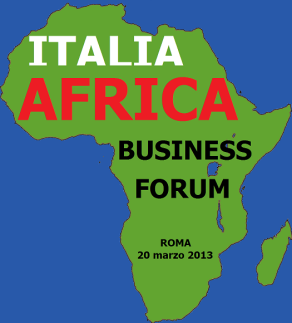 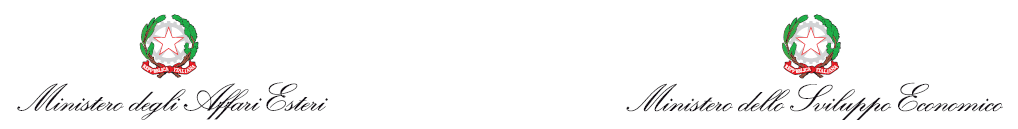 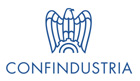 ITALIA-AFRICA BUSINESS FORUM10.00-12.30ITALIA-AFRICA BUSINESS FORUM09.00-10.00Registrazione dei partecipanti 10.00-10.10Apertura dei lavoriPaolo Zegna, Presidente Comitato Tecnico per l’Internazionalizzazione Confindustria 10.10-10.40Key note speechesMaurizio Martina, Ministro delle Politiche Agricole, Alimentari e Forestali*Lapo Pistelli, Vice Ministro per gli Affari EsteriArmando Inroga, Ministro dell’Industria e Commercio mozambicano10.40-11.00Scenari macroeconomici ed opportunità per le impreseAfrica: alla ricerca di nuove opportunitàRiccardo Monti, Presidente Agenzia ICELa riforma del Sistema delle Preferenze GeneralizzateCommissione Europea DG Trade11.00-11.10Nuove tendenze nella cooperazione internazionale: il ruolo del settore privato nello sviluppo dell’AfricaRaffaele Gorjux, Presidente Commissione Cooperazione Internazionale Confindustria11.10-11.40Approcci innovativi: le storie di successoLuigi Scordamaglia, Vice Presidente Federalimentare e CEO InalcaCesare Trevisani, CEO Trevi11.50-12.10Le Reti d’impresa come strumento di internazionalizzazioneFulvio D’Alvia, Direttore RetImpresa Confindustria12.10-12.20ConclusioniCarlo Calenda, Vice Ministro per lo Sviluppo EconomicoCOUNTRY PRESENTATION MOZAMBICO14.40-17.00COUNTRY PRESENTATION MOZAMBICO 14.45-14.50Apertura dei lavoriDaniel Kraus, Vice Direttore Generale Confindustria14.50- 15.05Firma dell’accordo sul settore agroindustriale alla presenza del Presidente Squinzi15.05-15.15Key note speechArmando Inroga, Ministro dell’Industria e Commercio mozambicano15.15-16.05Mozambico: opportunità e prospettive per imprese italianeGianpaolo Bruno, Direttore Ufficio Studi ICELaurenzo Sambo, Direttore Generale Centro di Promozione degli Investimenti mozambico - CPIAgostinho Vuma, Vice Presidente Confederazione imprese mozambicane - CTAClaire Mateus Zimba, Direttore Generale Istituto PMI mozambicano - IPEMEApolinário Panquene, Presidente Istituto per la Gestione delle Partecipazione dello Stato - IGEPE 16.05-16.45Q&A16.45.17.00ConclusioniCarla Elisa Luis Mucavi, Ambasciatore del Mozambico in Italia